附件「林木收穫作業專業訓練-入門課程」研習會   因應國產材生產規模逐年擴大之需求且考量林業生產勞動力不足與老齡化等問題，目前亟需透過林業訓練基地培育實務專業的林業生產技術人才，除使傳統技術體系得以傳承外，亦有必要引進現代化的林業生產技術，發展符合現代化林業生產技術培力教案及訓練課程，以提升國內現場作業人員專業知識和技能，解決林業勞動力不足的問題。透過配套的教育訓練機制，讓林業從業人員不斷地與時俱進、提升素質，為林業與林產工業建立紮實優質的人力資源，並希望在提高木材自給率的目標下，可結合國內產官學力量培育優質的山村林業生產技術人才，創造山村就業機會，逐步實現山村林業經濟振興。本訓練課程在林務局經費補助下，委託中華林產事業協會辦理，邀請經驗豐富的林業現場作業專家教授知識並配合實務操作與技能示範，歡迎林業機關員工、高職以上之相關林業學校學生及一般有意從事林業工作者能踴躍參加。本次共規劃二梯次入門課程訓練，其內容如下:課程一、林業機械集材技術人才培育研習入門課程:主要課程內容為集材安全作業、集材機具與架線配件介紹、登木練習、集材柱架設作業、集材作業示範與練習等。課程二、伐木造材技術實務人才訓練入門課程:主要課程內容為鏈鋸認識與組裝、伐木造材作業安全、伐木造材虛擬實境(VR)操作、鏈鋸造材體驗等。主持人：中華林產事業協會 卓志隆 榮譽理事長指導單位：行政院農業委員會林務局主辦單位：中華林產事業協會協辦單位：新竹林區管理處竹東工作站研習時間：課程一:中華民國109年11月10日至11月11日          課程二:中華民國109年11月12日研習地點: 新竹林區管理處竹東工作站二樓會議室、新竹林區管理處竹東苗圃。報名人數：本研習課程各梯次限額20名。名額有限，請儘早報名為荷。報名方式及錄取公告：報名時間自即日起至109年11月02日17:00止。    (1)傳真報名：(03)9310206    (2) E-mail報名：minlin2931@gmail.com。    (3)線上報名：報名表亦可至http://www.cfpa.org.tw/中華林產事業協會網站「最新消息」中下載。或掃描QR code填寫資料 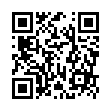     (4)錄取公告：主辦單位皆依報名先後為依據，並於109年11月3日e-mail或電話通知錄取者。聯絡資訊：張小姐 Tel:03-9317687。研討證明:由協會發給參訓證明乙紙。(僅提供予全程出席者)注意事項：本次研習會不收費，僅提供中餐，相關住宿及交通工具請參加人員自理。響應環保，請各位學員自行攜帶環保杯。「林木收穫作業專業訓練-入門課程」研習會報名表＊請務必填寫身分證字號與出生年月日，以便辦理保險。課程一、林業機械集材技術人才培育研習入門課程研習會課程表課程二: 伐木造材技術實務人才訓練入門課程研習會課程表姓名身份證字號出生年月日服務單位連絡電話行動電話E-mail餐食□葷□素報名場次□課程一、林業機械集材技術人才培育研習入門課程(109.11.10-109.11.11)□課程二、伐木造材技術實務人才訓練入門課程(109.11.12)□兩項課程均參加(109.11.10-109.11.12)□課程一、林業機械集材技術人才培育研習入門課程(109.11.10-109.11.11)□課程二、伐木造材技術實務人才訓練入門課程(109.11.12)□兩項課程均參加(109.11.10-109.11.12)□課程一、林業機械集材技術人才培育研習入門課程(109.11.10-109.11.11)□課程二、伐木造材技術實務人才訓練入門課程(109.11.12)□兩項課程均參加(109.11.10-109.11.12)報名回傳傳真：(03)9310206E-mail:minlin2931@gmail.com報名後請來電確認傳真：(03)9310206E-mail:minlin2931@gmail.com報名後請來電確認傳真：(03)9310206E-mail:minlin2931@gmail.com報名後請來電確認備  註日期 時間內容講師上課地11月10日（二）08:30-09:00報到報到新竹林管處竹東工作站二樓會議室11月10日（二）09:00-10:00集材作業系統卓志隆新竹林管處竹東工作站二樓會議室11月10日（二）10:00-10:10休息(茶敘)休息(茶敘)新竹林管處竹東工作站二樓會議室11月10日（二）10:10-11:00集材作業安全卓志隆新竹林管處竹東工作站二樓會議室11月10日（二）11:00-12:00集材機具與配件卓志隆、陳進樹新竹林管處竹東工作站二樓會議室11月10日（二）12:00-13:10午餐午餐新竹林管處竹東工作站二樓會議室11月10日（二）13:10-15:00登木練習卓志隆、陳進樹、宋梧魁新竹林管處竹東苗圃11月10日（二）15:00-15:10休息休息新竹林管處竹東苗圃11月10日（二）15:10-17:00集材柱架設作業陳進樹、宋梧魁、胡子恒、曾偉晨新竹林管處竹東苗圃11月11日（三）09:00-12:00集材架線作業陳進樹、宋梧魁、胡子恒、曾偉晨新竹林管處竹東苗圃11月11日（三）12:00-13:10午餐午餐新竹林管處竹東苗圃11月11日（三）13:10-17:00集材作業示範與練習陳進樹、宋梧魁、胡子恒、曾偉晨新竹林管處竹東苗圃日期 時間內容講師上課地點11月12日（四）08:00-08:30報到報到新竹林管處竹東工作站二樓會議室11月12日（四）08:30-09:30伐木造材作業安全卓志隆新竹林管處竹東工作站二樓會議室11月12日（四）09:30-10:30鏈鋸構造與維護保養宋梧魁新竹林管處竹東工作站二樓會議室11月12日（四）10:30-10:40休息(茶敘)休息(茶敘)新竹林管處竹東工作站二樓會議室11月12日（四）10:40-12:10鏈鋸組裝練習陳進樹、宋梧魁、胡子恒、曾偉晨新竹林管處竹東工作站二樓會議室11月12日（四）12:10-13:10午餐午餐新竹林管處竹東工作站二樓會議室11月12日（四）13:10-14:40伐木造材虛擬實境(VR)體驗郭佩鈺新竹林管處竹東苗圃11月12日（四）14:40-17:10鏈鋸造材體驗陳進樹、宋梧魁、胡子恒、曾偉晨新竹林管處竹東苗圃